МБОУ СОШ№49 г. ШахтыРостовской областиКонспект урока по алгебре для 7 класса«Многочлены»                                         Разработала:                                         учитель математики 1 категории Гладкая Наталья Викторовна2013 – 2014 учебный годТема урока: Математическое ралли по теме «Многочлены»Цель урока: повторение и систематизация изученного материала по теме «Одночлены. Многочлены». Задачи урока:Образовательная:  систематизировать  знания о действиях с одночленами и многочленами; совершенствовать вычислительные навыки.Развивающая:формирование приемов логического мышления, умения анализировать; развитие математической речи и  интереса к предмету. Воспитательная:воспитание ответственного отношения к учебному труду, умение преодолевать учебные трудности, учиться самоконтролю и взаимоконтролю;формировать эмоциональную культуру и культуру общения;воспитывать чувство дружественной атмосферы в классе и умение работать в группах.Формировать УУД:Личностные: способность к самооценке на основе критерия успешности учебной деятельности.Регулятивные УУД: умение определять и формулировать цель на уроке с помощью учителя; оценивать свою работу на уроке.Коммуникативные УУД: слушать и понимать речь других; совместно договариваться о правилах  общения  в паре и следовать им. Познавательные УУД: умение ориентироваться в своей системе знаний и умений: отличать новое от уже известного с помощью учителя;  находить ответы на вопросы, используя  информацию, поученную на уроке.Планируемые результаты:В ходе урока учащиеся- развивают умениясистематизировать знания о действиях с одночленами и многочленами;делать обобщения и выводы.Формы работы: фронтальная, групповая, парная, индивидуальная.Тип урока:  урок обобщения и систематизации знаний, умений, навыков учащихся (урок-путешествие). Методы: По источникам знаний: словесные, наглядные;По степени взаимодействия учитель-ученик: эвристическая беседа;Относительно характера познавательной деятельности: репродуктивный, частично-поисковый.Оборудование:  компьютерэкранмультимедийный проекторпечатные средства (раздаточный материал).План урока.Организация начала урока.Целеполагание.Актуализация знаний.ЗакреплениеФизминуткаСамостоятельная работа Итог урока. Оценка знаний.Домашнее задание.Рефлексия.  http://iplayer.fm/q/физминутки/   музыка для физминуткиhttp://tmndetsady.ru/metodicheskiy-kabinet/konspektyi-istsenarii/fizminutki-gimnastika-palchikovyie-igryi/news1568.html   слова для физминутки http://images.yandex.ru/yandsearch   картинки: смайлики, фотографии гоночных автомобилей.Этапы урока(время)Цель этапаДеятельность учителяДеятельность учащихсяУУДЦОР1. Организационный моментОбеспечить благоприятную обстановку психологически настроив ребят на совместную деятельность.-Здравствуйте,  ребята. (Проверка готовности к уроку)Учащиеся приветствуют учителя и под его руководством  проверяют готовность к уроку, наличие всех необходимых принадлежностей.Садятся и включаются в рабочий ритм. Регулятивные УУД: волевая саморегуляция. Личностные УУД: смыслообразование.2. ЦелеполаганиеЗаинтересовать, настроить на рабочий лад.-Как вы понимаете, у нас сегодня не обычный урок, а урок-путешествие. И сейчас я предлагаю вам самим определить, как он будет проходить. Посмотрите внимательно на картинки и скажите, что же у нас сегодня намечается? (авторалли)  -Ребята, а среди картинок вы ничего не заметили? (фигуры с одночленами и многочленами)-Вы все знаете, что такое авторалли? А причём же тут черепаха? Правильно! Очень много пословиц и поговорок о скорости и в качестве девиза возьмём такие «Торопись медленно!» и «Тише едешь – дальше будешь!»-Так чем же мы будем заниматься на уроке?Учитель записывает тему урока на доске и знакомит с планом работы на уроке.Делают вывод. Самостоятельно определяют тему и главные цели урока.Записывают тему в тетрадь.Регулятивные УУД: принимать и сохранять поставленную задачу, выполнять пошаговый контроль, волевая саморегуляция. Познавательные УУД: самостоятельное выделение и формулирование познавательной цели, осознанное построение речевого высказывания.Личностные УУД: определять цель действию.Слайд 1,2,33. Актуализация опорных знаний Повторить основные понятия темы,  актуализировать знания по пройденному материалу, активизировать умственную деятельность учащихся. - Мы находимся на старте. И опытный Шумахер, перед тем как отправиться в путь проверяет состояние своего автомобиля. -Какие правила необходимо знать для успешного начала? -Итак, на старт, внимание, марш!Учащиеся формулируют вопросы адресуя их своим одноклассникам и сразу получают ответ. 1)Что называется многочленом? 2)Как сложить и вычесть многочлены? 3)Как умножить одночлен на многочлен? 4)Как умножить многочлен на многочлен?  5)Способы разложения многочлена на множители. Регулятивные УУД: принимает и сохраняет учебную задачу, вносит необходимые коррективы по ходу выполнения задания. Познавательные УУД: выбор наиболее эффективных способов решения задач, моделирование.Личностные УУД: формирование адекватной и позитивной самооценки и самовосприятия.Коммуникативные УУД: владение  вербальными и невербальными средствами общения, взаимоконтроль и взаимопомощь по ходу выполнения заданий.4. ЗакреплениеМост решений Выявление качества и уровня усвоения знаний и способов действий, а также выявление недостатков в знаниях и способах действий, установление причин выявленных недостатков.-Ребята, а вот и первое препятствие на вашем пути. Мы видим сломанный мост, и объехать  никак нельзя. Вам необходимо отремонтировать его, выложив дощечку за дощечкой по следующему заданию.Задание 1.Найти сумму первых двух многочленов и ре-зультат записать на 3-ем бревне, затем най-дите разность 2-го и 3-го многочленов и запи-шите результат на 4-м и т.д.  Плот готов и мы, можем двигаться дальше, не думая ни о какой опасности. Вспомните, какие правила вам помогли?- Как сложить два многочлена?- Как вычесть два многочлена?Следят за действием учителя.Выполняют задание в тетради.Делают выводы, отвечают на вопросы учителя. Познавательные УУД: построение логической цепи рассуждений, установление причинно – следственных связей. Моделирование, составление схем. Регулятивные УУД: волевая саморегуляция, принятие учебной задачи, умение вносить необходимые коррективы, оценивать свою работу.Коммуникативные УУД: умение слушать и слышать, умение сотрудничать со взрослым и товарищем в классе, взаимопомощь и контроль.Личностные УУД: формирование адекватной самооценки.Слайд 4,5Слайд№8-9Опасная дорога-Посмотрите ребята, впереди предупреждающий знак «Плохая дорога». Выполните задание в парах и сверьтесь с доской. Если у вас останется время, то запишите решение 2-мя способами.Задание 2Выполните умножение одночлена на многоч-лен заполнив пропуски.1)  3(а+5с)=3…+…с2)  4b(3b+2а)=…b +…аb3) 3х³(5х³-7х)=15…-…х4) (4b³-3b²+7b-10) ∗(-2b²) = …5) 2а(……) = -6       Задание 3Упростите выражение и найдите его значение:а) 3(2х-1)+5(3-х) при х=-1,5;б) 12(2-3р)+35р-9(р+1) при р=2;в) + аb – 7а – 7b при а=6,6;  b=0,4;г) 3ах-4bу-4ау+3bх  при а=3, b=-13, х=-1, у=-2.(Приложение 1)-Итак, вы сверили свои ответы и сейчас, я попрошу вас дать оценку своему напарнику. Оцените самостоятельность и правильность  выполнения задания. Оценку поставьте на полях отдельно за Задание 2 и 3.Выполняют задание в тетради.Выполняют задание, оказывают помощь друг другу (если она необходима), сверяются с доской и проводят взаимооценку.Слайд 6-154.  Физ. минуткаЗдоровьесбережение-Пришло нам время немножко размяться и отдохнуть. Я предлагаю вам сейчас встать и повторять движения за мной. Попутно двигаясь по классу, вы возьмёте в руки по одному цветочку.Чтоб поехать на машине накачать нам надо шины (имитация движения со звуком ш-ш-ш)В бензобак нальем солярку (имитация движения)И поедем на полянку («поездить» по комнате)(Играет соответствующая музыка)Дружно по полю гуляем (шаги на месте)И цветочки  собираем (наклоны вперед)Собираем, собираем в поле мы цветочкиВот какой у нас букет,Лучше в целом мире нет! (потянуться – «показать букет»)Ребята встают, выполняют упражнения и берут по одному цветочку.Регулятивные УУД: волевая саморегуляция.Коммуникативные УУД:  эмоционально – позитивное отношение к процессу.Слайд165. Самостоятельная работа. Ромашка.Совершенствовать  навыки упрощения алгебраических выражений, применяя необходимые правила. -Ну а теперь мы продолжаем. На этих ромашках вы заметили задание для самостоятельной работы. На выполнение работы вам отводится 8 мин.Задание 4Необходимо выполнит задание на лепестках ромашки, подписать её и прикрепить  на соответствующее место.1)Представьте в виде многочлена:(-2х2+х+1)-(х2-х+7)-(4х2+2х+8)2)Упростите выражение:а) 5(4х2-2х+1) -2(10х2-6х-1);б) а(3b-1)-b(а-3)-2(аb-а+b).3)Решите уравнение:а) 7(2у-2)-2(3у-3,5)=9;б*) 12,5(3х-1)+132,4=(2,8-4х)∗0,5;в*) .  (Приложение 2)-Ребята, если вы быстрее других справились с работой, то я предлагаю вам небольшой математический кроссворд. Выполнив это задание правильно, вы получите дополнительный балл.Посмотрите, у нас  - получается большое ромашковое поле. А за ним мы видим что? (Финиш) (Учитель параллельно оказывает помощь слабым учащимся)Ребята, выполняют задание индивидуально   в тетради, выходят к доске и вывешивают свою карточку на свободное место.Учащиеся, пользуясь подсказкой анимационной презентации, прикрепляют свои задания с ответами по очереди на доску и читают полученное слово.,11Слайд177. Итог урока. Домашнее задание.Разъяснить учащимся критерии успешного выполнения домашнего задания.-Ну вот и подошло к концу наше путешествие.С какой темой алгебры было связано наше путешествие?	Вы узнали сегодня что-нибудь новое или повторили предыдущий материал?-Составить кроссворд по данной теме.Отвечают на вопросы учителя.Записывают домашнее задание.Познавательные УУД: строить речевое высказывание, обобщать полученные знания.8. Рефлексия.Корзина настроения.Дать качественную оценку работы класса и отдельных учащихся. Выявить психологическое состояние учащихся.- Что вам понравилось на уроке?- Какие цели мы сегодня ставили?- Удалось ли нам их достичь? Почему? - Давайте оценим нашу работу на уроке. Поставьте  в тетради “весёлый” смайлик, если у вас всё получилось, “в замешательстве” – если вы считаете, что ваша работа получилась не так, как вам хотелось, “печальный”  – если вы  выполнили работу не до конца.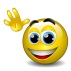 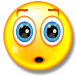 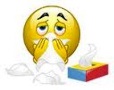 А теперь, если вы хорошо и уютно себя чувствовали на уроке, подойдите к доске сорвите любую ромашку и положите её в корзину. (Это действие дети выполняют по желанию)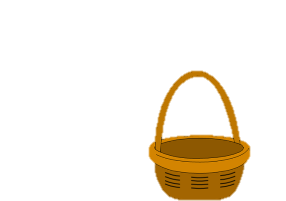 Посмотрите, что у нас получилось. Спасибо за урок!Самооценка деятельности на уроке.Регулятивные УУД: волевая саморегуляция, оценивать правильность выполненных действий, адекватно воспринимать оценку учителя.Личностные УУД: формирование адекватной самооценки учащегося.Слайд 18,19